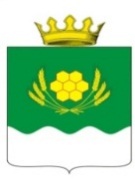 АДМИНИСТРАЦИЯ КУРТАМЫШСКОГО МУНИЦИПАЛЬНОГО ОКРУГА КУРГАНСКОЙ ОБЛАСТИПОСТАНОВЛЕНИЕот    27.02.2023 г. № 74               г. КуртамышОб утверждении Порядка ведения учета граждан в качестве нуждающихся  в жилых помещениях по договорам социального найма на территории Куртамышского муниципального округа Курганской области  В соответствии с Федеральным законом от 06.10.2003 г. № 131-ФЗ «Об общих принципах организации местного самоуправления в Российской Федерации», Федеральным законом от 27.07.2010 г. № 210-ФЗ «Об организации предоставления государственных и муниципальных услуг», Законом Курганской области от 07.09.2005 г. № 66 «О предоставлении жилых помещений в Курганской области», постановлением Правительства Курганской области от 22.09.2015 г. № 290 «Об утверждении Порядка определения размера дохода, приходящегося на каждого члена семьи, и стоимости имущества, находящегося в собственности членов семьи и подлежащего налогообложению, в целях признания граждан малоимущими и предоставления им по договорам социального найма жилых помещений муниципального жилищного фонда», руководствуясь пунктом 7 части 1 статьи 6 Устава Куртамышского муниципального округа Курганской области, решением Думы Куртамышского муниципального округа Курганской области от 29.09.2021 г. № 9 «О правопреемстве органов местного самоуправления Куртамышского муниципального округа Курганской области» Администрация Куртамышского муниципального округа Курганской областиПОСТАНОВЛЯЕТ:1. Утвердить Порядок ведения учета граждан в качестве нуждающихся в жилых помещениях по договорам социального найма на территории Куртамышского муниципального округа Курганской области согласно приложению к настоящему постановлению.2. Постановление Администрации города Куртамыша от 04.04.2018 г. № 61 «Об утверждении порядка учета заявлений граждан о предоставлении жилых помещений по договорам найма жилых помещений жилищного фонда социального использования в Администрации города Куртамыша» признать утратившим силу.3. Настоящее постановление опубликовать в информационном бюллетене «Куртамышский муниципальный округ: официально» и разместить на официальном сайте Администрации Куртамышского муниципального округа Курганской области.4. Контроль за исполнением настоящего постановления возложить на руководителя отдела экономики Администрации Куртамышского муниципального округа Курганской области.Глава Куртамышского муниципального округа Курганской области                                                                                А.Н. ГвоздевЖуравлев С.А.2 16 26Разослано по списку ( см. на обороте) Порядок ведения учета граждан в качестве нуждающихся  в жилых помещениях по договорам социального найма на территории Куртамышского муниципального округа Курганской области 1.	Настоящий порядок ведения учета граждан в качестве нуждающихся  в жилых помещениях по договорам социального найма на территории Куртамышского муниципального округа Курганской области (далее - Порядок) разработан в целях повышения качества предоставления и доступности муниципальной услуги, создания комфортных условий для получения муниципальной услуги. Порядок определяет сроки и последовательность действий (административных процедур) при исполнении муниципальной услуги.2. Порядок ведения учета граждан в качестве нуждающихся в жилых помещениях по договорам социального найма:            Администрация Куртамышского муниципального округа Курганской области ведет учет граждан в качестве нуждающихся в жилых помещениях по единому списку в порядке очередности принятия на учет;           граждане, имеющие право на внеочередное предоставление жилого помещения по договору социального найма, включаются в отдельные списки, по отдельным категориям семей (инвалидов и семей, имеющих детей инвалидов, участников боевых действий и Чернобыльской АЭС);           принятые на учет граждане включаются в книгу учета, которая ведется Администрацией Куртамышского муниципального округа Курганской области как документ строгой отчетности по форме, установленной нормативным правовым актом;          на каждого гражданина, принятого на учет, заводится учетное дело по форме, утвержденной нормативным правовым актом администрации Куртамышского муниципального округа Курганской области.          3. Учетное дело должно содержать:          - опись документов;          - заявление гражданина;          - решение Администрации Куртамышского муниципального округа Курганской области о признании гражданина и членов его семьи малоимущими;          - акт обследования жилищных условий;          -выписку из правового акта Администрации Куртамышского муниципального округа Курганской области о принятии гражданина на учет.          -  решения о признании жилого помещения пригодным (непригодным) для проживания граждан, а также многоквартирного дома аварийным и подлежит сносу или реконструкции.          4. Администрация Куртамышского муниципального округа Курганской области обеспечивает надлежащее оформление и хранение книг учета, списков очередников и учетных дел граждан, нуждающихся в жилых помещениях.          Книги учета и учетные дела граждан, нуждающихся в жилых помещениях, после обеспечения их жилыми помещениями по договорам социального найма подлежат хранению в Администрации Куртамышского муниципального округа Курганской области в течение пятнадцати лет.. 5. Актуализация   данных   выполняется   Администрацией Куртамышского муниципального округа Курганской области посредством обмена информацией с органами (организациями), участвующими в предоставлении муниципальных услуг, с органами (организациями), предоставляющие информацию для оказания муниципальных услуг и направления состоящим на учете гражданам запросов для устранения   неопределенностей, возникших   в   процессе   получения информации:          - о доходах, состоящих на учете граждан, и стоимости находящегося в их собственности имущества, подлежащего налогообложению (для граждан, принятых на учет в качестве нуждающихся в жилых помещениях;           - о месте жительства состоящих на учете граждан;           - о составе семьи состоящих на учете граждан;           - об обеспеченности состоящих на учете граждан жилыми помещениями;       -о наличии права состоящих на учете граждан на предоставление жилого помещения по договору социального найма вне очереди.         6. Ежегодно в период с 1 января по 1 апреля Администрация Куртамышского муниципального округа Курганской области проводит перерегистрацию граждан, состоящих на учете. В ходе перерегистрации Администрацией Куртамышского муниципального округа Курганской области подтверждаются факт проживания в данном муниципальном образовании, состав семьи, сведения о регистрации по месту жительства (пребывания) гражданина и членов его семьи.         В случае изменения обстоятельств, послуживших основанием для принятия на учет (изменения состава семьи, жилищных условий гражданина либо членов его семьи), он (гражданин) обязан в течение месяца со дня возникновения указанных обстоятельств сообщить об этом органу, принявшему его на учет.         Администрацией Куртамышского муниципального округа Курганской области самостоятельно запрашиваются документы (их копии или содержащиеся в них сведения) об изменении обстоятельств, послуживших основанием для принятия гражданина на учет, в органах государственной власти, органах местного самоуправления и подведомственных государственным органам или органам местного самоуправления организациях, в распоряжении которых находятся данные документы (их копии или содержащиеся в них сведения) в соответствии с нормативными правовыми актами Российской Федерации, муниципальными правовыми актами, если такие документы не были представлены гражданином по собственной инициативе.          7. Граждане снимаются с учета в качестве нуждающихся  в   жилых помещениях решением уполномоченного органа по основаниям и в  порядке, установленным Жилищным кодексом Российской Федерации.          Решения о снятии с учета граждан в качестве нуждающихся в жилых помещениях принимаются Администрацией Куртамышского муниципального округа Курганской области не позднее чем в течение тридцати рабочих дней со дня выявления обстоятельств, являющихся основанием принятия таких решений.            В решении о снятии с учета граждан в качестве нуждающихся в жилых помещениях обязательно указываются основания снятия с такого учета с обязательной ссылкой на обстоятельства, предусмотренные Законом Курганской области от 07.09.2005 г. № 66 «О предоставлении жилых помещений в Курганской области», Жилищным кодексом Российской Федерации.           Решения о снятии с учета граждан в качестве нуждающихся в жилых помещениях выдаются или направляются гражданам, в отношении которых приняты такие решения, не позднее чем через три рабочих дня со дня принятия таких решений и могут быть обжалованы указанными гражданами в судебном порядке.Управляющий делами - руководитель аппаратаАдминистрации Куртамышского муниципального округа Курганской области                                                                                            Г.В. Булатова  Приложениек постановлению Администрации Куртамышского муниципального округа Курганской области от 27.02  2023 г. № 74 «Об утверждении порядка ведения учета граждан в качестве нуждающихся в жилых помещениях по договорам социального найма на территории Куртамышского муниципального округа Курганской области»